ANEXO IVAvaliação do ProjetoA avaliação da proposta do projeto de Iniciação Científica se dará por meio da atribuição de notas a uma série de critérios relacionados ao histórico do aluno e ao projeto proposto. O Histórico dos(as) alunos(as) será pontuado com relação ao seu desempenho acadêmico dentro da Instituição, bem como a sua participação em ligas ou projetos anteriores de iniciação científica concluídos. As publicações em que o aluno conste como autor também serão consideradas conforme a classificação da revista por sistemas de avaliação definidos pela Instituição, conforme o Formulário de Avaliação do Currículo Discente. Além da análise do currículo, será considerada a adequação do projeto aos seguintes critérios:O projeto deve apresentar uma Introdução que forneça as informações necessárias para apreciação da relevância da pesquisa, da questão a ser respondida por ela e do atual estado de conhecimento relacionado ao objeto de estudo.A sessão Justificativa deve trazer uma análise coerente dos motivos que justificam a execução dessa pesquisa relacionados ao desenvolvimento do conhecimento a respeito dela.O Objetivo principal deve ser bem descrito e intimamente relacionado ao desenvolvimento da Introdução. Objetivos secundários não são obrigatórios, embora sejam desejáveis. A descrição da Metodologia deve ser feita em sessões, de modo a clarificar todo o processo de realização do projeto:definição e seleção da amostraprocedimentos a serem executadosperíodo de execuçãovariáveis a serem observadas/ analisadasmétodos de avaliação dos resultados, sejam eles estatísticos ou não, a serem utilizados para avaliação dos resultados. Em relação à análise estatística, é preciso indicar como serão feitos os cálculos (utilização de softwares como SPSS, R ou outros), se haverá análises de correlação e os possíveis métodos empregados frente à normalidade ou não dos dados.O Cronograma deve respeitar os períodos de avaliação do projeto. Em caso de estudos que envolvam serem humanos ou animais, a necessidade de avaliação do projeto pelas demais comissões de pesquisa (CoEP e CEUA) também deve ser considerada no projeto.O Orçamento do Projeto é seção obrigatória do projeto a ser apresentado. Custos administrativos e de materiais diversos devem ser estimados e computados para caracterização do projeto. A responsabilidade por tais custos também deve ser indicada. O orçamento deve ser apresentado na forma de uma tabela.A Bibliografia deve ser feita de acordo com as normas ABNT ou Vancouver, obrigatoriamente apresentando os seis primeiros autores, o ano de publicação e o nome da revista por extenso. Ela deve ser coerente com o desenvolvimento da Introdução e da Metodologia, atual em sua maior parte – últimos cinco anos – e de grande circulação científica – revistas indexadas e analisadas por pares. Caso o projeto contemple análises que demandem grande uso de bibliografia anterior ao período citado acima, o aluno deve fornecer uma justificativa para esse uso na proposição do projeto.A avaliação do CV do aluno e a avaliação do projeto podem obter, cada uma, um máximo de 100 pontos. Os pontos obtidos em cada avaliação serão somados e divididos por dois e os projetos serão ranqueados conforme o resultado obtido.A publicação dos resultados trará apenas a lista dos autores que submeteram projetos em ordem decrescente de pontuação obtida, sem a publicação de tais valores. Os autores poderão, no entanto, solicitar por e-mail a nota obtida na avaliação do projeto. 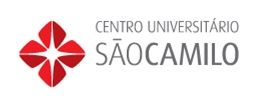 